Here the community of Juniorate is celebrating the Good Friday services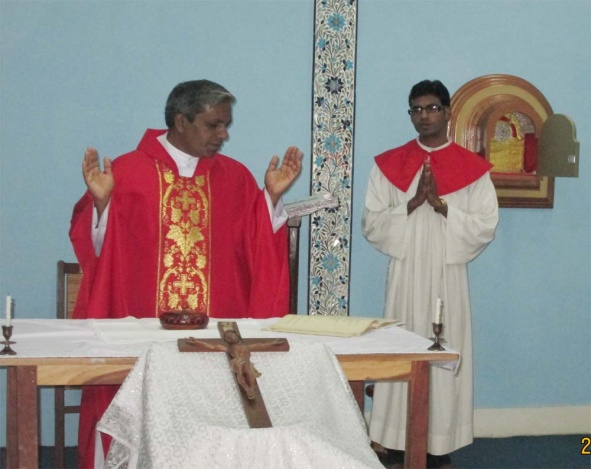 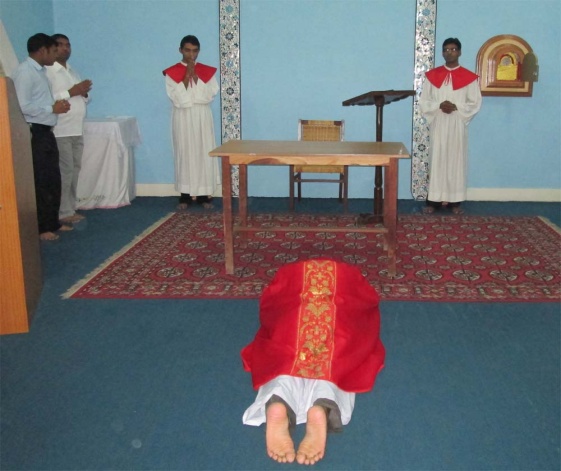 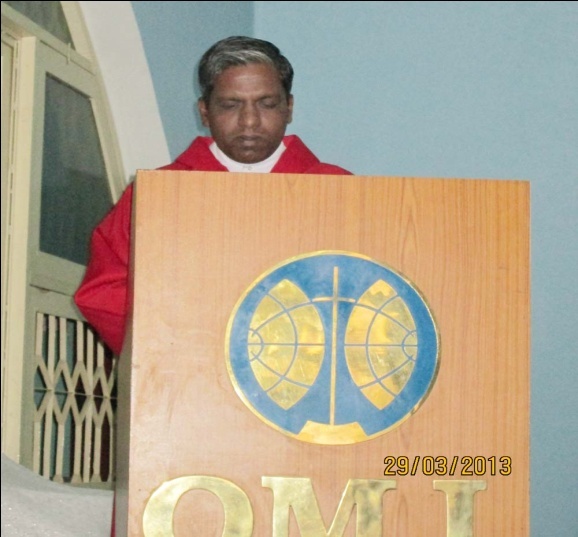 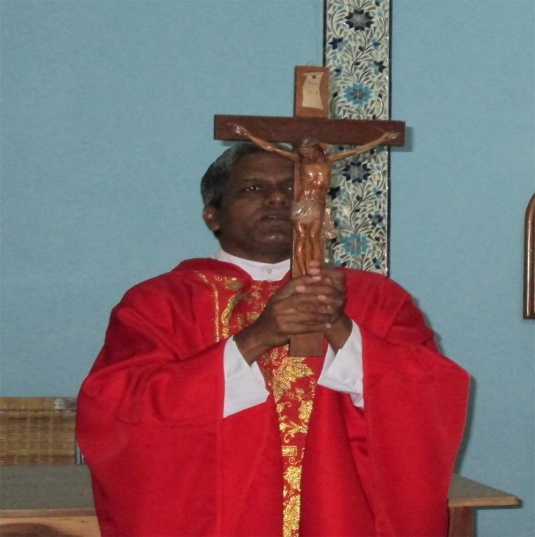 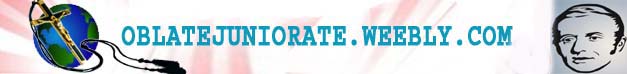 